	Wilmington Middle School PAC Minutes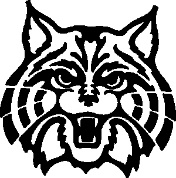 Minutes for meeting held on:The meeting was called to order by Lynne Parr at 6:05 pm.In attendanceThree Board Members, Four Parents, and One Principal Approval of Agenda and MinutesMotion to approve by Lynne Parr and 2nd by Jessica BourgeoisWelcome Principal’s ReportA group of five 7th graders and 5 8th graders attended a conference on leadership run by the MIAA.  Mr. Welch was really pleased with their participation and after speaking with these students realized that there is a good opportunity for peer leadership with the new incoming students and will encourage this interaction.  MCAS Schedule is nearly complete and will be released.  The district is working to make this schedule as compact as possible to minimize interference with instruction time.  The Middle School will have approximately 300 devices available for testing period and hopes to push the schedule back to April.  They conducted a test of the network to see if it could handle 300 devices at once and it seemed to hold up.  This schedule will be released next week.   Report cards will go home on February 2nd.  The school received a handful of calls about noticing an increased police presence at the school this morning.  This was just due to resource officer scheduling issues-not school related.  A message was sent out to clarify. Parent noted that a message should be sent district wide about flu concerns and protocol.  Possibly mention hand washing and flu prevention techniques in the morning announcements. Staffing concerns:  Still searching for a Tech Ed. Teacher and will have a few teachers out for maternity leave coming up-need long term substitutes (6th Grade Social Studies, 7th Grade ELA, and Spanish)Treasurer’s Report No new reportswill payout on Treat Fest expenses this monthPAC BusinessSuperintendent SearchPAC board selected two people from the letters that were sent in to take part in the search and interview process for the new superintendent.  Interviews and a survey will be posted in the beginning of February so that the public can take part in the process.  WCTV will also carry the interviews for people who cannot make the meetings. Holiday Treat FestWent very well and the teachers and staff really enjoyed it.BudgetThe PAC has funds available to help the school and students.  Looking for ways to accomplish this.  Some parents suggested a gift card for teachers to replenish their school supplies (hand sanitizer, tissues, paper towels, pencils, erasers etc.)  Need input from administration to do this or see where the money may be put to better use.Box Tops for Education-KEEP CLIPPING! 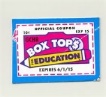 Round Two of the Box Top Contest has begun prizes will go home after spring break.This is an ongoing fundraiser.  Simply clip the coupons off many household products and send them in with your student to school.  Each coupon is worth $.10.  They will be tallied and submitted for cash.  When clipping please make sure the coupons are not expired!Next Meeting will be Monday, February 26th, 2018 at 6:00pm in the Middle School Library  Motion to adjourn was made at 7:15 pm.